WORLD SKILLS CROATIA FRIZERA 2018Natjecanje učenika/ca u disciplinama frizerskih zanimanja organizira i provodi: AGENCIJA ZA STRUKOVNO OBRAZOVANJE I OBRAZOVANJE ODRASLIH,DRŽAVNO PROVJERENSTVOSREDNJA STRUKOVNA ŠKOLA VELIKA GORICAPROGRAM NATJECANJADOLAZAK I SVEČANO OTVARANJE U HOTELU GARDEN HILLVelika Gorica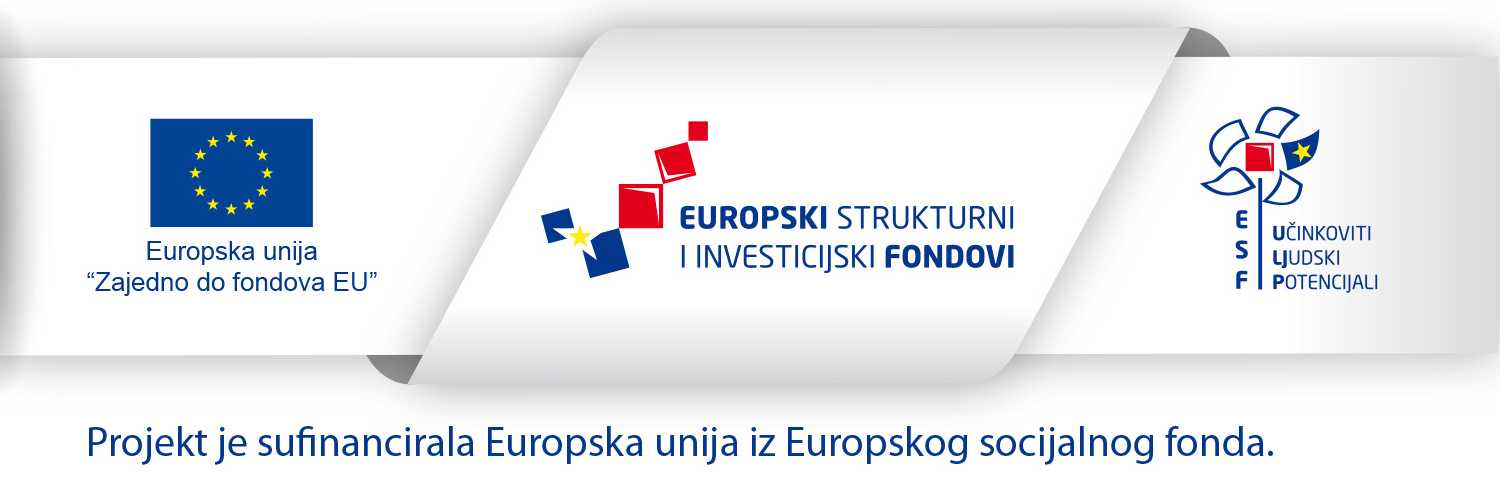 WORLD SKILLS CROATIA FRIZERA 2018PROGRAM NATJECANJAHOL SREDNJE STRUKOVNE ŠKOLE VELIKA GORICAUlica kralja Stjepana Tomaševića 21Napomena: za sudionike koji dolaze autobusom na autobusni kolodvor Zagreb Tramvajska linija 2 i 6: Autobusni kolodvor - Glavni kolodvor - AUTOBUSNA LIJIJA ZET-a br.268 ZAGREB-VELIKA GORICA ( raspored u prilogu) ili AUTOBUSNA LINIJA ZET-a br.330 (raspored u prilogu)Za sva pitanja u svezi dolaska i smještaja možete kontaktirati:Mladen Zrno 098 289 282Milica Rupčić 099 707 6303Valentina Turković 091 507 0304Poveznica na Google maps:(klik na poveznicu)http://www.worldmapfinder.com/GoogleMaps/Hr_Europe_Croatia_Velika-Gorica.html#.WrntIm082ag.email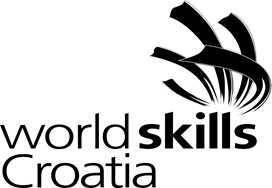 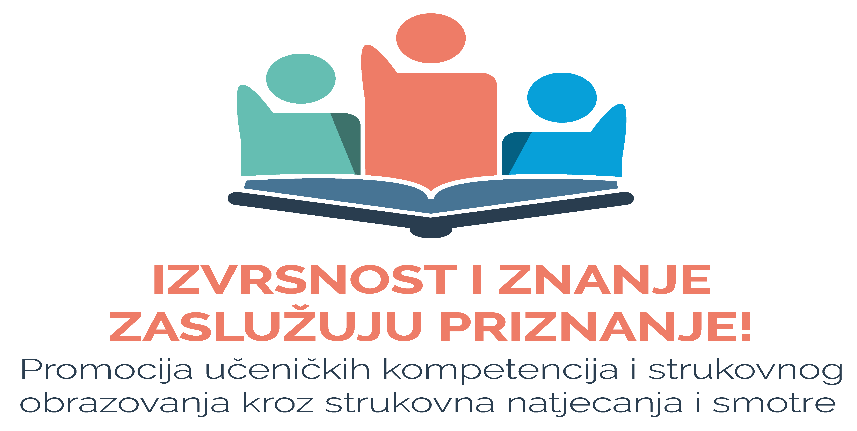 ČETVRTAK19. travnja 2018.do 17,00 satiDolazak sudionika u Hotel Garden HillRakarska 1a, Velika GoricaTel. 01 5544 500ČETVRTAK19. travnja 2018.17,30 - 18,30Sastanak Državnog povjerenstvaČETVRTAK19. travnja 2018.19,00 - 19,30Svečano otvaranje Državnog natjecanjaČETVRTAK19. travnja 2018.19,30 - 21,30Večera i druženjePETAK20. travnja 2018.7,00 - 8,00Doručak hotel / nakon doručka odlazak u Srednju strukovnu školu Velika Gorica Za sudionike koji direktno dolaze u školu doručak u školiPETAK20. travnja 2018.8,00 - 8,30Upute za sudionike natjecanjaPETAK20. travnja 2018.8,30 - 9,00Izvlačenje brojeva radnih mjesta,priprema pisanih provjeraPETAK20. travnja 2018.9,00 - 10,00Pisana provjera stručno teorijskih sadržajaPETAK20. travnja 2018.10,00 -Ocjenjivanje teorijskog dijela natjecanjaPETAK20. travnja 2018.10,15 - 10,30Predžiri-pregled valjanosti radnih mjesta ( 1.dio)PETAK20. travnja 2018.10,30 - 11,05Natjecanje u kreiranju frizura  (disciplina 1)Dnevna frizura na ženskom modelu lutkeKreativna frizura četvrtastog izgleda na muškom modelu lutkePETAK20. travnja 2018.11,05 - 11,25Ocjenjivanje frizuraPETAK20. travnja 2018.11,05 - 11,25Osvježenje u restoranu školePETAK20. travnja 2018.11,25 - 11,40Predžiri-pregled valjanosti radnih mjesta (2.dio)PETAK20. travnja 2018.11,40 - 12,15Natjecanje u kreiranju frizura (disciplina 2 )Vjenčana frizura na ženskom modelu lutkeModerno šišanje (ulična moda) na muškom modelu lutkePETAK20. travnja 2018.12,15 - 12,45Ocjenjivanje frizuraPETAK20. travnja 2018.13,15Objava privremenih skupnih rezultataPETAK20. travnja 2018.13,15 - 13,45Vrijeme za žalbe na skupne rezultate natjecanjaPETAK20. travnja 2018.13,45 - 14,30Objava konačnih rezultata, podjela diploma i zahvalnica, zatvaranje natjecanjaPETAK20. travnja 2018.14,30Ručak